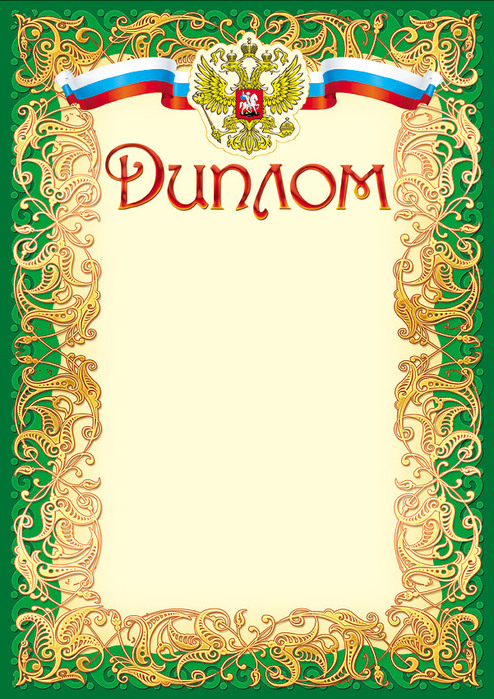 НаграждаетсяТрейтяк Римма Захаровнапреподаватель ГПОУ ТО «Тульского колледжа профессиональных технологий и сервиса», занявшая III местов общероссийском заочном    конкурсе преподавателей химии, биологии и естествознания среди учебных заведений СПО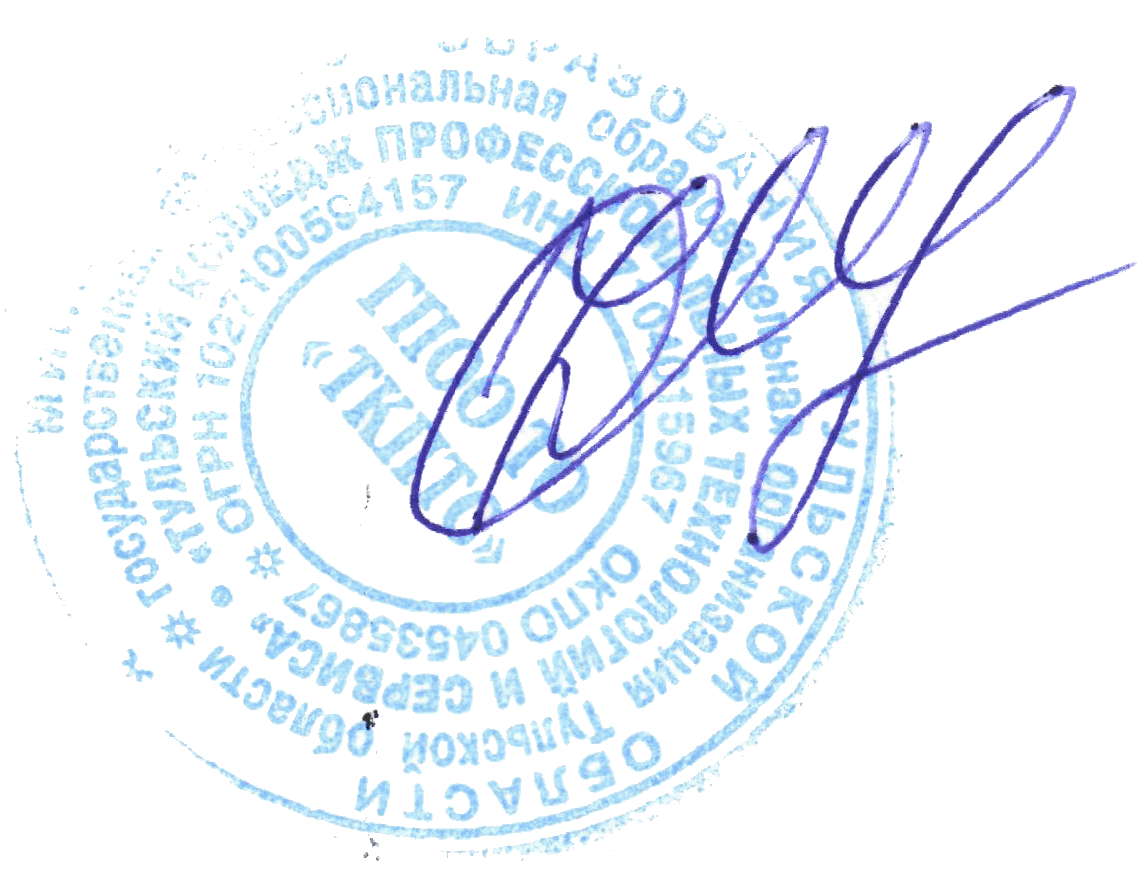                            Директор ГПОУ ТО                            «ТКПТС»                                 С.С. Курдюмов